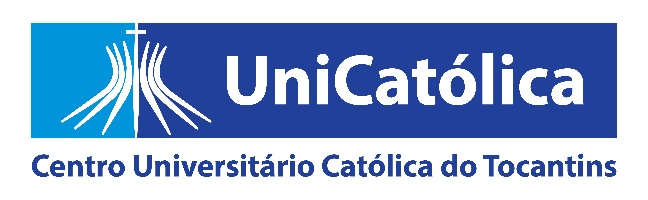 RELATÓRIO DE MONITORIA – 2019/02IDENTIFICAÇÃONome do(a) aluno(a): Matricula:					curso:Disciplina monitoradaProfessor(a) orientador(a): APRESENTAÇÃOOBJETIVOSRESULTADOS:4.1 RESUMO DE ATENDIMENTOS4.2 CONTRIBUIÇÕES PARA FORMAÇÃO DO MONITORPONTOS FRACOS E FORTES ENCONTRADOSSUGESTÕES PARA MELHORIACONSIDERAÇÕES FINAIS	ANEXOSAqui você pode colocar fotografia, lista de frequência e etc.	Palmas, ___ de dezembro de 2019. _____________________________________Assinatura do(a) Monitor(a)___________________________________		_______________________________Assinatura do(a) Professor(a)		  Assinatura do(a) Cordenador(a)DataHorárioTotal de alunos presentes DataHorário Total de alunos Presentes